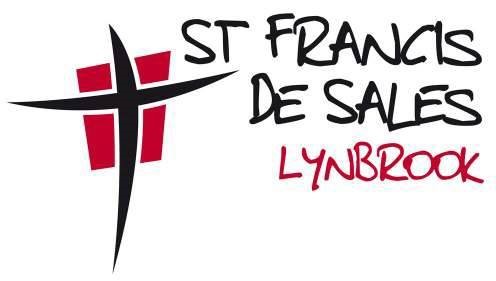 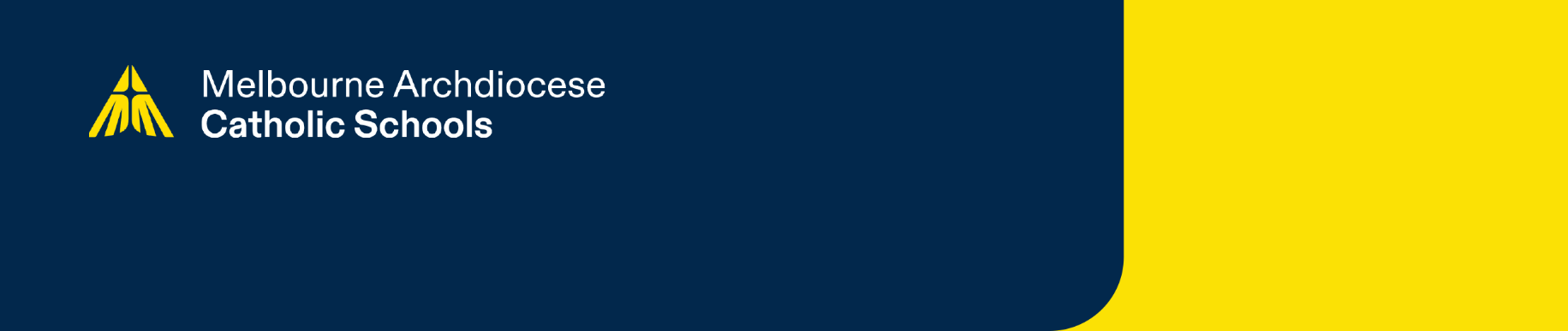 This application form is informed by the St Francis de Sales, Lynbrook Enrolment Policy and St Francis de Sales, Lynbrook Enrolment Processes. Please refer to these documents for further information. This application should be completed by the Principal or delegate, in consultation with parents/guardians/carers, and submitted to MACS for approval by the Executive Director (or delegate). Application FeePlease refer to relevant international student fee rate schedule for updated fee on CEVN Parent Consent By submitting this form, you consent to the information contained within the form being shared with relevant MACS employees for the purpose of considering your child’s application. I/We have paid the application fee to the school as part of the application process. ChecklistThe application process will not commence until the Dependant and Temporary Full-Fee Paying Overseas Students (FFPOS) Application Form is complete and all necessary supporting documentation is provided to the school. This will enable the school to seek approval from MACS.The original documentation must be provided in the following format:STUDENT DETAILSSTUDENT DETAILSFamily name: Given name:Date of birth: Gender: Nationality on passport: Country of birth:Passport number:Expiry date:CONTACT DETAILS CONTACT DETAILS Parent 1/guardian 1/carer 1 family name:Parent 1/guardian 1/carer 1 family name:Parent 1/guardian 1/carer 1 name:Parent 1/guardian 1/carer 1 name:Parent 2/guardian 2/carer 2 family name:Parent 2/guardian 2/carer 2 family name:Parent 2/guardian 2/carer 2 name:Parent 2/guardian 2/carer 2 name:Family contact number:Family contact number:Family email address:Family email address:FAMILY AUSTRALIAN RESIDENTIAL ADDRESSFAMILY AUSTRALIAN RESIDENTIAL ADDRESSStreet address:Street address:City:State: Country:Postcode:PARENT’S/GUARDIAN’S/CARER’S COURSE ENROLMENT DETAILSPARENT’S/GUARDIAN’S/CARER’S COURSE ENROLMENT DETAILSPlease provide copy of letter of offer and certificate of enrolment.Please provide copy of letter of offer and certificate of enrolment.Family name: Given name: Nationality: Passport number:Visa sub-class:If bridging visa, please provide previous visa sub-classTertiary institute name:Passport expiry date:Visa expiry date:If bridging visa, please write N/ACourse start date:Course end date:SIBLING DETAILSDoes the student have a brother or sister currently enrolled at a Victorian school?  Yes  NoIf yes, which school do they attend?Sibling name 1:Sibling name 2:Sibling name 3:SPECIAL CIRCUMSTANCESTo ensure that your child is provided with the most appropriate support according to their needs, please provide details for all information requested.Has the student been diagnosed with a medical or health condition? 
If so, please provide details:Does the student have any special learning needs? 
If so, please provide details:EDUCATION HISTORYEDUCATION HISTORYIn what country has the student been studying? What year levels have been completed?In what country has the student been studying? What year levels have been completed?Current year level:How many years of English language has the student studied?STUDY PLANSTUDY PLANProposed year level:Proposed year level:Proposed commencement date:Proposed end date:Application fee amount: 2023 $302Parent 1/guardian 1/carer 1
signature:Date:Parent 2/guardian 2/carer 2 signature:Date:DOCUMENTDOCUMENTBirth certificate or passport page document translated to English from original language certified as a true copy of the originalSchool reports including a grading key for the most recent two years document translated to English from original language certified as a true copy of the originalA copy of the parent/guardian/carer’s visacopy of the original documentProof of medical conditions 
and additional learning needs 
(if applicable) copy of original document/s document translated to English from original language 
(if required)Approval authorityDirector, Learning and Regional ServicesApproval date16 October 2023Next reviewMay 2025